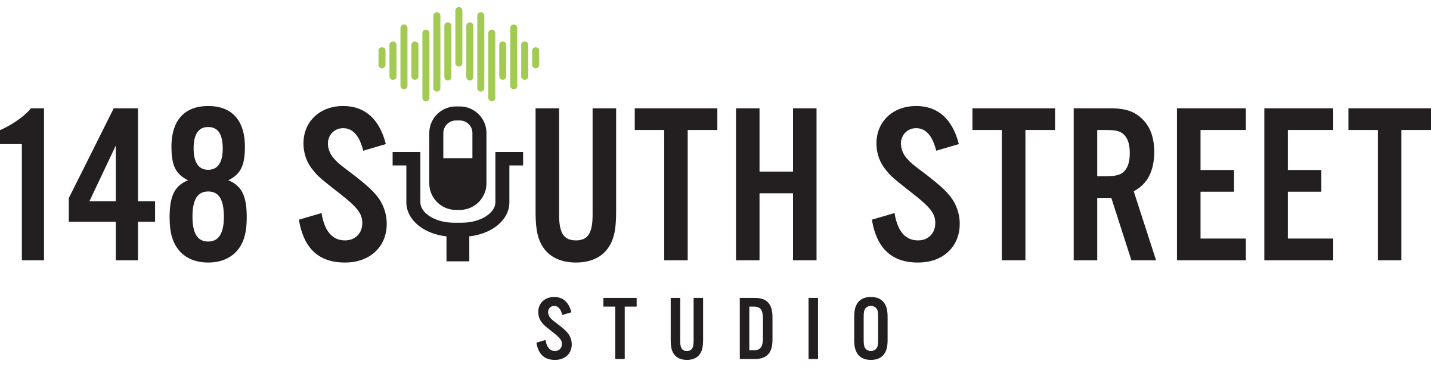 Internship ApplicationAll internships are unpaid. SECTION 1) General InformationNAME: _________________________________________________ MAIN PHONE NUMBER: __________________________	E-MAIL_________________________________ADDRESS: ______________________________________________________________________________________________________How did you hear about our internship opportunities?	Friend	     Social Medial         Website	 School		OtherIf “other” please explain: _______________________________________________________________________________________________Do you have reliable transportation?        YES	    NOSECTION 2) ACADEMICS Are you currently enrolled in school? (circle one)   YES	      NO		If yes, what is the name of your current school? ________________________________________________________________Are you seeking an internship for Academic Credit? (circle one)   	YES	   NOWhen do you need to start and complete your internship?  ____________________________________________________If yes, what is your main area of focus or degree track? _________________________________________________________What is your anticipated graduation year? ______________Academic Advisor overseeing your internship credits:NAME: ______________________________________________ 	PHONE:_______________________________EMAIL:______________________________________________________________My Advisor is aware that I am applying for this internship to fulfill needed credits: 	YES	NOIt is important that your advisor is aware that you are seeking an internship. Please let them know prior to filling out an application. We will contact your advisor so we can understand the requirements needed for you to complete your internship successfully. SECTION 3: EXPERIENCEDo you have experience working in a video/sound studio? 	YES	NOHave you ever operated a sound or light board? If so, explain: ____________________________________________________________________________________________________________________________________________________________________________________________________________________________________________________________________________________________________________________________________________________________Do you have general knowledge of sound equipment like amps, mics and cables? If so, explain: ____________________________________________________________________________________________________________________________________________________________________________________________________________________________________________________________________________________________________________________________________________________________Do you have experience with sound mixing? What software have you used? If so, explain: ____________________________________________________________________________________________________________________________________________________________________________________________________________________________________________________________________________________________________________________________________________________________Do you have experience setting up or running Live Sound? If so, explain: ____________________________________________________________________________________________________________________________________________________________________________________________________________________________________________________________________________________________________________________________________________________________Do you have experience with Adobe Premier? If so, explain: ____________________________________________________________________________________________________________________________________________________________________________________________________________________________________________________________________________________________________________________________________________________________Do you have general knowledge of cameras? If so, explain: ____________________________________________________________________________________________________________________________________________________________________________________________________________________________________________________________________________________________________________________________________________________________Do you have experience and/or general knowledge of instruments? If so, which ones: ____________________________________________________________________________________________________________________________________________________________________________________________________________________________________________________________________________________________________________________________________________________________SECTION 4: TEAM PLAYEROur studio is a family, and everyone pitches in with “chores” that help keep our facility clear for our customers. “Chores” garbage, dusting, cleaning the coffee station, restocking paper products, sanitizing surfaces and microphones (after bands) and running the UV light (to name a few!)Are you comfortable with performing these kinds of tasks if needed? 	YES	NOWe move and load sound equipment. Are you able to lift 40-50 pounds?       YES         NOAre you comfortable on an 8’ ladder?   YES	     NOWe have an 8lbs “studio dog” who is a registered Emotional Support Animal with us daily. Are you ok with a furry co-worker?	YES	NOAre you willing to play fetch with him? (He won’t leave you alone if you don’t!)     YES      NOOur facility does not have a Handicap Accessible Restroom. Is this a problem for you?       YES         NOSECTION 5: AVAILABILITYOur studio is open 7 days a week from 10AM- 11PM. Please let us know the best hours for you to work. Most live-sound is done in the evenings between 6pm-10pm. Video recordings like Live Stream Events are usually on Saturday or Sunday (with some exceptions). Most equipment maintenance, housekeeping, meetings and marketing work is done between 9AM-5PM. Sunday______________	Monday-_________________ 	Tuesday-__________Wed-    _____________	Thurs- __________________	Friday- ____________ Saturday-___________SECTION 6: WRITTEN RESPONSE On a separate page, please respond to the following: Why would you like to Intern at 148? What would you like to learn, and how can we help prepare you for a future in these related industries?SECTION 7: PERSONALITY ASSESMENT (We won’t judge! Just want to get an idea of how you work.)On a scale of 1 to 10 (1 being “NO WAY” and 10 being “ABSOLUTELY”) rate the following about yourself:  I learn best with verbal instruction 1	2	3	4	5	6	7	8	9	10I learn best when I’m shown how to do something 1	2	3	4	5	6	7	8	9	10I can self-start and stay on task 1	2	3	4	5	6	7	8	9	10If I see something needs cleaning, I do it 1	2	3	4	5	6	7	8	9	10I am intimidated to ask questions 1	2	3	4	5	6	7	8	9	10If I suggest something and people don’t like my idea, I feel hurt1	2	3	4	5	6	7	8	9	10I’d rather wait for someone to tell me what I should do before I stat anything1	2	3	4	5	6	7	8	9	10I can find ways to stay busy and helpful when others are busy or in meetings1	2	3	4	5	6	7	8	9	10I like using Social Media platforms1	2	3	4	5	6	7	8	9	10I’d rather sell something then make something1	2	3	4	5	6	7	8	9	10I am intimidated to call people I don’t know1	2	3	4	5	6	7	8	9	10I like meeting people and talking to them1	2	3	4	5	6	7	8	9	10I can sell a red popsicle to a lady in white gloves1	2	3	4	5	6	7	8	9	10I like to know what my job is and get it done as soon as possible1	2	3	4	5	6	7	8	9	10I like to tackle one project at a time until it is done1	2	3	4	5	6	7	8	9	10I like being busy1	2	3	4	5	6	7	8	9	10I am respectful of other people’s property1	2	3	4	5	6	7	8	9	10I like to share my ideas1	2	3	4	5	6	7	8	9	10I would rather do a job correctly then quickly1	2	3	4	5	6	7	8	9	10I would rather get out on time then finish a project1	2	3	4	5	6	7	8	9	10When I’m asked to check a microphone I say, “Check! Check!”1	2	3	4	5	6	7	8	9	10If you would like to Intern, but do not need Credits, please fill out this application (minus SECTION 3) and include 3 references (Teacher, Employer, Church Leader, Volunteer Coordinator, Coach, etc.) with names and phone numbers with your application. Thank you so much for applying for an internship at 148 South Street Studio. It is important that you communicate with your Academic Advisor regarding an internship with us. We will be reaching out to your Advisor when we receive your application to insure we will be able to meet the requirements set by your institution. Please submit this completed application, in addition to your short answer response for Section 6, to Assistant Producer, Kelly Brock via e-mail (Kelly@coccomusic.com) Or USPS: (Attn: Kelly Brock, Assistant Producer 148 South Street Studio Rochester Hills, MI 40307). 